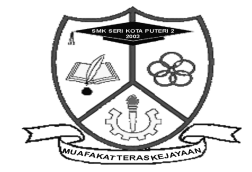 6351/1                   BAHASA CINAKERTAS 1 OGOS 20201 ¾ JAM SMK SERI KOTA PUTERI 2PEPERIKSAAN PERCUBAAN TAHUN 2020TINGKATAN  5BAHASA CINA 华文KERTAS 1试卷一SATU JAM EMPAT PULUH LIMA MINIT1小时 45分钟JANGAN  BUKA KERTAS SOALAN INI SEHINGGA DIBERITAHUArahanKertas ini mengandungi dua bahagian.Jawab satu soalan daripada setiap Bahagian A dan Bahagian B.Jawapan hendaklah ditulis dalam kertas tulis yang disediakan. 注意：1.	本试卷分为甲、乙两组，每组各选答一题。2.	不必抄题，惟须注明题目号数。3.	字体过于潦草或答案不加标点者扣分。Kertas  soalan  ini  mengandungi   2   halaman  bercetak termasuk muka depan.注意：1.	本试卷分为甲、乙两组，每组各选答一题。2.	不必抄题，惟须注明题目号数。3.	字体过于潦草或答案不加标点者扣分。甲组[30分]（任选一题）写一篇应用文，字数不多于120。考生必须用以下的地址：发公函/通告单位的地址：			收信人/单位的地址：10， Jalan  Duta，			20， Jalan Maju,	50605 Kuala Lumpur.			50605 Kuala Lumpur.	     	                         							试以修齐书店店长林治平的名义，拟一则征聘书展临时员工的启事。修齐中学将举办青少年合唱比赛。试以该校校长林治平的名义，致函乐乐合唱团团长陈永浩，邀请该团参赛。乙组[70分]（任选一题）写一篇文章，字数不少于400。（一）包容（二）把握当下（三）中学生应该如何规划自己的学习生涯（四）论“挫折是成长必经之路”（五）人往高处走KERTAS SOALAN TAMATDisediakan oleh，			Disemak oleh，			Disahkan oleh，KHOH ZI JINGKP Bahasa Cina 